Права и обязанности школьниковУченик, как и любой другой человек, имеет права. Образование является неотъемлемой частью гармоничного развития личности, и получить его – это право ребенка. Однако наряду с этим у школьника имеются и обязанности, которые он должен выполнять, посещая школу. Знание своих прав и обязанностей помогает создать нормальную рабочую обстановку, способствующую успешной учебе, развитию культуры поведения, воспитания уважения к личности. Права и обязанности ребенка в школе находятся под охраной законодательства его страны и Конвенции о правах школьника, принятой ООН.Права школьника в школеИтак, каждый ученик обладает правом:получить образование бесплатно и в соответствии с государственным образовательным стандартом;выбрать школу, в которой будет учиться, и форму образования (в школе или на дому, по общей или ускоренной программе);уважения своего достоинства без ущемления или дискриминации по какому-либо признаку, а также правом на личную неприкосновенность;учиться в достойных условиях (безопасной обстановке, в чистых и теплых классах, с возможностью получения качественного питания), свободно выражать свои взгляды и убеждения, но в корректной форме, без ущемления прав и достоинства других учеников и сотрудников школы;получать заблаговременное уведомление о сроках и объемах контрольных работ, при этом в течение в одного учебного дня может проводиться только одна контрольная работа;обучаться на родном языке и пройти курс Всемирной истории в объективном изложении;получать оценки по каждому школьному предмету в соответствии со своими знаниями и умениями и информацию о критериях их выставления;отдыхать во время каникул, в перерывах между уроками, на выходных;участвовать в управлении школы и в ее культурной жизни , организованных мероприятиях;получать доступ к техническим ресурсам общеобразовательного учреждения (например, к книгам из школьной библиотеки) бесплатно;посещать дополнительные занятия, факультативы, кружки;на свободу совести, информации, слова и печати, творчества.Обязанности школьниковНо каждому ребенку необходимо не только знать, какие права имеет школьник, но и выполнять следующие обязанности:следовать Уставу школы, посещать занятия согласно расписанию и не опаздывать;выполнять указания директора, учителей, классного руководителя и остальных работников общеобразовательного учреждения;учиться добросовестно, выполнять домашние задания систематически, расширять знания, улучшать умения и навыки;бережливо относится к имуществу общеобразовательного учреждения, соблюдать чистоту в здании и прилегающей территории;с уважением относится к другим учащимся, младшим школьникам, а также к сотрудникам школы;принимать участие в уборке школьных классов, в мероприятиях по благоустройству прилегающей территории и дежурству по школе;одеваться чисто и скромно, выглядеть опрятно;при пропуске занятий предъявить объяснительную от родителей или справку от врача;соблюдать право собственности и понимать, что одежда, школьные принадлежности и др., находящиеся в школе, принадлежат их владельцам;заботиться о своей собственной безопасности и здоровье, а также о здоровье окружающих, соблюдать установленные правила техники безопасности: не курить, не принимать алкоголь и наркотики, не приносить в школу токсические и взрывоопасные вещества.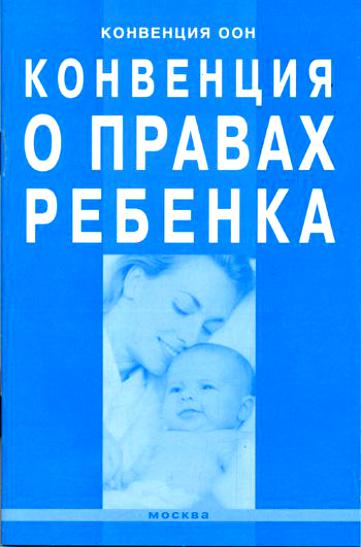 